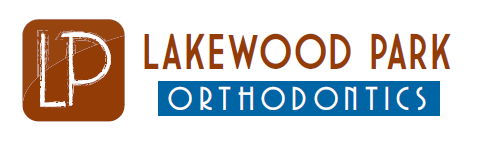 PATIENT INFORMATION FOR PATIENTS UNDER 18 YEARS OF AGEDENTAL INSURANCE INFORMATION EMERGENCY INFORMATION Parent/Guardian Signature:_________________________________________                                          Date:___________________ 	MEDICAL HISTORY DENTAL HISTORYBENEFITS Benefits of Orthodontics: Aesthetics, Health, and Function. Orthodontics is a service that provides an improvement in the appearance of the teeth, in the general function of the teeth, and in general dental health. Teeth, gums, and jaws are an intricate body part and can fail to respond to treatment. If good oral hygiene is not practiced, tooth decay and enlarged gums can result. Joint discomfort and root shortening are observed in a small percentage of cases. Teeth change throughout our lifetime and there can be some movement of teeth and some change after treatment. I have read and understand this paragraph. I also understand that my diagnostic records and my name may be used for educational and promotional purposes. I have truthfully answered all the above questions and agree to inform this office of any changes in my medical or dental history. In addition, I authorize Dr. Hughes to perform a complete orthodontic evaluation.Parent/Guardian Signature:__________________________________________  Date:___________      Dr.’s Initials_______Acknowledgement of Receipt of Notice of Privacy Practices* You May Refuse to Sign This Acknowledgment*I have received a copy of this office’s Notice of Privacy Practices.Print Name:____________________________________________________________________Signature:_____________________________________________________________________Date:_________________________________________________________________________For Office Use Only______________________________________________________________________________We attempted to obtain written acknowledgement of receipt of our Notice of Privacy Practices, but acknowledgement could not be obtained because:Individual refused to signCommunications barriers prohibited obtaining the acknowledgementAn emergency situation prevented us from obtaining acknowledgementOther (Please Specify)_____________________________________________________________________________
_XXXXXXXXXXXXXXXXXXXXXXXXXXXXXXXXXXXXXXXXXXXXXXXXXXXXXXXXXXXXXXXXXXXXXXXXXXXXXXXXXXXXXXXXXXXXXXXXXXXXXXXXXXXXXXXXXXXXXXXXXXXXXXXXXXXXXXXXXXXXXXXXReproduction of this material by dentists and their staff is permitted. Any other use, duplication or distribution by any other party requires the prior written approval of the American Dental Association. This material is for general reference purposes only and does not constitute legal advice. It covers only HIPAA, not other federal or state law. Changes in applicable laws or regulations may require revision. Dentists should contact qualified legal counsel for legal advice, including advice pertaining to HIPAA compliance, the HITECH Act, and the U.S. Department of Health and Human Services rules and regulations.© 2010, 2013 American Dental Association.  All Rights Reserved.Patient Name: ______________________________________ Date of Birth:_______________I agree that Lakewood Park Orthodontics may communicate with me electronically at the email address below.I am aware that there is some level of risk that third parties might be able to read unencrypted emails.I am responsible for providing the dental practice any updates to my email address.I can withdraw my consent to electronic communications by calling: 508-319-1545Patient/Guardian Email Address (PLEASE PRINT CLEARLY):__________________________________________________@__________________________Patient Signature:____________________________________________ Date:________________________Reproduction of this material by dentists and their staff is permitted. Any other use, duplication or distribution by any other party requires the prior written approval of the American Dental Association. This material is for general reference purposes only and does not constitute legal advice. It covers only HIPAA , not other federal or state law. Changes in applicable laws or regulations may require revision. Dentists should contact qualified legal counsel for legal advice, including advice pertaining to HIPAA compliance, the HITEC H Act, and the U.S. Department of Health and Human Services rules and regulations.© 2010, 2013 American Dental Association. All Rights Reserved.               Help us get to know you better !My name is ______________________, and my nickname is_________________.I am ________ years old and in _________ grade at______________________school. My favorite subject is ______________. My pets are___________________________.My brothers and sisters are_________________________________________.My hobbies are______________________ and ________________________.My favorite kind of music is______________ .   Do you feel that your teeth are (circle all responses):	Too small or short?			No 		Yes	Too large or long?			No		Yes	Crooked or crowded?			No		Yes	Misshaped (uneven/pointed)?		No		Yes	Off color?				No		YesDo you feel your front teeth ‘stick out too much’ (“Buck Teeth”)?		No 		YesAre there spaces between your teeth that you do not like?			No 		YesIs there too much or too little gum tissue showing when you smile?		No 		YesHave you had previous orthodontic treatment?					No 		YesAre there other dental issues not listed above that you would like to discuss or have treated? No 		Yes (please explain)______________________________________We look forward to meeting you !From Dr. Hughes and the Lakewood Park Orthodontics Staff190 N. Main St Suite 101, Natick MA 01760 Telephone# 508-319-1545www.lakewoodparkorthodontics.comPatient’s Name: LastPatient’s Name: LastPatient’s Name: LastFirstFirstFirstFirstMiddle In.Address: StreetAddress: StreetAddress: StreetCityCityCityStateZipBirthdate (MM/DD/YYYY)Birthdate (MM/DD/YYYY)Birthdate (MM/DD/YYYY)SSNSSNSchoolSchoolSchoolSports/HobbiesSports/HobbiesSports/HobbiesSports/HobbiesSports/HobbiesRESPONSIBLE PARTY INFORMATIONRESPONSIBLE PARTY INFORMATIONRESPONSIBLE PARTY INFORMATIONRESPONSIBLE PARTY INFORMATIONRESPONSIBLE PARTY INFORMATIONRESPONSIBLE PARTY INFORMATIONRESPONSIBLE PARTY INFORMATIONRESPONSIBLE PARTY INFORMATIONName: LastName: LastName: LastFirstFirstFirstFirstMiddle In.Residence: StreetResidence: StreetResidence: StreetCityCityCityStateZipHow long at this address?Home PhoneHome PhoneCell PhoneCell PhoneWork PhoneWork PhoneWork PhoneMailing Address: StreetMailing Address: StreetMailing Address: StreetCityCityCityStateZipEmployerEmployerOccupationOccupationNo. Years EmployedNo. Years EmployedNo. Years EmployedNo. Years EmployedRelationship to Patient:Relationship to Patient:Birthdate (MM/DD/YYYY)Birthdate (MM/DD/YYYY)SSNSSNSSNSSNName: LastName: LastName: LastFirstFirstFirstFirstMiddle In.Relationship to PatientRelationship to PatientBirthdate (MM/DD/YYYY)Birthdate (MM/DD/YYYY)SSNSSNSSNSSNResidence: StreetResidence: Street                                City                                City                               State              ZIp                                                   State              ZIp                                                   State              ZIp                                                   State              ZIp                    How did you hear about our office?How did you hear about our office?How did you hear about our office?How did you hear about our office?How did you hear about our office?How did you hear about our office?How did you hear about our office?How did you hear about our office?Insurance CompanyInsurance CompanyInsurance CompanySubscriber’s Name Subscriber’s Name Subscriber’s Name Subscriber’s ID No.Subscriber’s Group No.Subscriber’s Group No.Subscriber’s Group No.Subscriber’s Group No.Subscriber’s Local No.Insurance Co. AddressInsurance Co. AddressInsurance Co. AddressInsurance Co. AddressIns. Co. Phone No.Ins. Co. Phone No.Does the patient have dual coverage? (Circle)    NO      YESDoes the patient have dual coverage? (Circle)    NO      YESIf yes, please fill out the below:If yes, please fill out the below:If yes, please fill out the below:If yes, please fill out the below:Insurance CompanyInsurance CompanyInsurance CompanySubscriber’s Name (If Different than Above)Subscriber’s Name (If Different than Above)Subscriber’s Name (If Different than Above)Subscriber’s ID No.Subscriber’s Group No.Subscriber’s Group No.Subscriber’s Group No.Subscriber’s Group No.Subscriber’s Local No.Insurance Co. AddressInsurance Co. AddressInsurance Co. AddressInsurance Co. AddressIns. Co. Phone No.Ins. Co. Phone No.Emergency Contact NameEmergency Contact NamePhone No.Phone No.Phone No.Address: StreetCityCityStateZipPhysicianPhysicianPhysicianDate of Last VisitDate of Last VisitDate of Last VisitDate of Last VisitPhone No.Phone No.Phone No.Phone No.Address: StreetAddress: StreetAddress: StreetAddress: StreetAddress: StreetCityCityCityCityStateZipPlease Circle YES or NO Please Circle YES or NO Please Circle YES or NO Please Circle YES or NO If YES, please fill in detailsIf YES, please fill in detailsIf YES, please fill in detailsIf YES, please fill in detailsIf YES, please fill in detailsIf YES, please fill in detailsIf YES, please fill in detailsIs the patient taking any medication?Is the patient taking any medication?NOYESYESIs the patient allergic to any medication?Is the patient allergic to any medication?NOYESYESDoes the patient have a history of a major illness?Does the patient have a history of a major illness?NOYESYESHas the patient had any operations?Has the patient had any operations?NOYESYESHas the patient been involved in a serious accident?Has the patient been involved in a serious accident?NOYESYESHave you seen a physician in the last 12 months?Have you seen a physician in the last 12 months?NOYESYESIs the patient allergic to latex?Is the patient allergic to latex?NOYESYESIs the patient allergic to any metals?Is the patient allergic to any metals?NOYESYESFemale Patients OnlyFemale Patients OnlyFemale Patients OnlyFemale Patients OnlyFemale Patients OnlyFemale Patients OnlyFemale Patients OnlyFemale Patients OnlyFemale Patients OnlyFemale Patients OnlyFemale Patients OnlyHas menstruation started?Has menstruation started?NOYESYESIs the patient pregnant?Is the patient pregnant?NOYESYESCircle any of the medical conditions below which you have had or currently have:Circle any of the medical conditions below which you have had or currently have:Circle any of the medical conditions below which you have had or currently have:Circle any of the medical conditions below which you have had or currently have:Circle any of the medical conditions below which you have had or currently have:Circle any of the medical conditions below which you have had or currently have:Circle any of the medical conditions below which you have had or currently have:Circle any of the medical conditions below which you have had or currently have:Circle any of the medical conditions below which you have had or currently have:Circle any of the medical conditions below which you have had or currently have:Circle any of the medical conditions below which you have had or currently have:Abnormal BleedingHemophiliaDiabetesDiabetesDiabetesDiabetesHepatitisHepatitisAsthmaAsthmaAsthmaProlonged BleedingAnemiaArthritisArthritisArthritisArthritisDizzinessDizzinessPneumoniaPneumoniaPneumoniaHerpesHigh Blood PressureEpilepsyEpilepsyEpilepsyEpilepsyHearing ImpairedHearing ImpairedHayfeverHayfeverHayfeverRadiation/ChemotherapyTumor or CancerHeart MurmurHeart MurmurHeart MurmurHeart MurmurRheumatic FeverRheumatic FeverTuberculosisTuberculosisTuberculosisHIV/AIDSHeart ProblemsLiver ProblemsLiver ProblemsLiver ProblemsLiver ProblemsKidney ProblemsKidney ProblemsBone DisordersBone DisordersBone DisordersNervous DisordersCongenital Heart DefectGastrointestinal DisordersGastrointestinal DisordersGastrointestinal DisordersGastrointestinal DisordersGastrointestinal DisordersGastrointestinal DisordersAre there any medical conditions not listed of which you feel we should be aware?Are there any medical conditions not listed of which you feel we should be aware?Are there any medical conditions not listed of which you feel we should be aware?Are there any medical conditions not listed of which you feel we should be aware?Are there any medical conditions not listed of which you feel we should be aware?Are there any medical conditions not listed of which you feel we should be aware?Are there any medical conditions not listed of which you feel we should be aware?Are there any medical conditions not listed of which you feel we should be aware?Are there any medical conditions not listed of which you feel we should be aware?Are there any medical conditions not listed of which you feel we should be aware?Are there any medical conditions not listed of which you feel we should be aware?General DentistDate of Last VisitDate of Last VisitDate of Last VisitDate of Last VisitDate of Last VisitDate of Last VisitDate of Last VisitDate of Last VisitDate of Last VisitDate of Last VisitDate of Last VisitPhone No.Phone No.Phone No.Address: StreetAddress: StreetAddress: StreetCityCityCityCityCityCityCityCityCityCityStateZipWhat is the main concern with the patient’s teeth?What is the main concern with the patient’s teeth?What is the main concern with the patient’s teeth?What is the main concern with the patient’s teeth?What is the main concern with the patient’s teeth?What is the main concern with the patient’s teeth?What is the main concern with the patient’s teeth?What is the main concern with the patient’s teeth?What is the main concern with the patient’s teeth?What is the main concern with the patient’s teeth?What is the main concern with the patient’s teeth?What is the main concern with the patient’s teeth?What is the main concern with the patient’s teeth?What is the main concern with the patient’s teeth?What is the main concern with the patient’s teeth?Please Circle YES or NO Please Circle YES or NO Please Circle YES or NO Please Circle YES or NO Please Circle YES or NO Please Circle YES or NO Please Circle YES or NO If YES, please fill in detailsIf YES, please fill in detailsIf YES, please fill in detailsIf YES, please fill in detailsIf YES, please fill in detailsIf YES, please fill in detailsIf YES, please fill in detailsIf YES, please fill in detailsIs the patient presently in any dental pain?Is the patient presently in any dental pain?NONONOYESYESYESHas the patient ever lost or chipped any teeth?Has the patient ever lost or chipped any teeth?NONONOYESYESYESHave there ever been any injuries to face, mouth, or teeth?Have there ever been any injuries to face, mouth, or teeth?NONONOYESYESYESIs the patient’s mouth sensitive to temperature/pressure?Is the patient’s mouth sensitive to temperature/pressure?NONONOYESYESYESWhere?Where?Where?Where?Where?Where?Where?Do the patient’s gums bleed when brushing?Do the patient’s gums bleed when brushing?NONONOYESYESYESDoes the patient have any type of thumb or tongue habit?Does the patient have any type of thumb or tongue habit?NONONOYESYESYESIs the patient a mouth breather?Is the patient a mouth breather?NONONOYESYESYESHas the patient ever seen an orthodontist?Has the patient ever seen an orthodontist?NONONOYESYESYESWho and when?Who and when?Who and when?Who and when?Who and when?Who and when?Who and when?What is the patient’s attitude toward receiving orthodontic treatment?What is the patient’s attitude toward receiving orthodontic treatment?What is the patient’s attitude toward receiving orthodontic treatment?What is the patient’s attitude toward receiving orthodontic treatment?What is the patient’s attitude toward receiving orthodontic treatment?Has anyone in the family received orthodontic treatment?Has anyone in the family received orthodontic treatment?NONONOYESYESYESDo the patient’s teeth or jaws ever feel uncomfortable first thing in the morning?Do the patient’s teeth or jaws ever feel uncomfortable first thing in the morning?Do the patient’s teeth or jaws ever feel uncomfortable first thing in the morning?Do the patient’s teeth or jaws ever feel uncomfortable first thing in the morning?Do the patient’s teeth or jaws ever feel uncomfortable first thing in the morning?Do the patient’s teeth or jaws ever feel uncomfortable first thing in the morning?NONONOYESYESDoes the patient experience jaw clicking or popping?Does the patient experience jaw clicking or popping?NONONOYESYESYESDoes the patient clench or grind his/her teeth during the day?Does the patient clench or grind his/her teeth during the day?NONONOYESYESYESHas the patient ever experienced chronic ringing in the ears?Has the patient ever experienced chronic ringing in the ears?NONONOYESYESYESAre you aware that some appointments will be during school hours?Are you aware that some appointments will be during school hours?Are you aware that some appointments will be during school hours?Are you aware that some appointments will be during school hours?NONONONOYESYES